Curriculum VitaeOfRamzanSeeking a challenging position in Civil engineering to enhance my knowledge and skillsCompleted Institution of Engineers Sri Lanka (IESL) Engineering degree(IESL engineering degree is equivalent to the B.Sc (Eng) degree offered by a state university)Completed Engineering Council (UK) Graduate Diploma (Graduate Diploma in Engineering is set at the standard of the final year of a British B.Eng. (Hons) degree course)Completed Higher National Diploma In Civil Engineering (HNDE)(Designed according to the curriculum of BTEC UK and conducted under the Ministry of Higher Education at Advanced Technological Institute Colombo 15)Associate Member of Institute of Engineers Sri Lanka (AMIESL)Graduate Membership of Institute of Civil Engineers (UK) Jetwing Hotels LtdProposed Jetwing City Hotel (Jetwing Colombo) at Ward Place Colombo 07Jetwing Colombo consists of three basements and fifteen floorsFrom 1/2/2013 to presentPosition: Site Engineer Nature of Work:• Preparation of detailed construction schedule for the project
• Updating and monitoring progress on weekly basis and reporting to the concerned project management staff on the out coming
• Closely monitoring the activities on the critical path and expedite those activities Coordinate with consultant and contractor
• Monitoring the technical submittal schedules
• Attending the co-ordination meeting with consultant, contractor & sub-contractors
• Check, supervise and advise construction works
• Signing off check lists
• Monitor cost and qualityAccess Engineering PLCProposed Urban Regeneration Project at city of ColomboFrom: 15/11/2011 to 31/1/2013Position Held: Engineering AssistantNature of Work:• Overseeing building work
• Undertaking surveys
• Setting out sites and organising facilities
• Supervising contracted staff
• Ensuring projects meet agreed specifications, budgets or timescales
• Liaising with clients, subcontractors and other professional staff
• Checking and preparing site reports, designs and drawings
• Providing technical advice
• Problem solving
• Ensuring site safetySanken Lanka (Pvt) LtdProposed Refurbishment of Hotel Ramada at Waskaduwa, Kalutara, Sri LankaFrom: 16/08/2011 to 08/11/2013Position Held: Assistant EngineerNature of Work:Check, supervise and advise construction worksMaga Engineering (Pvt) Ltd,Proposed Sri Sambuddha Jayanthi Mandiraya at Colombo 05From: 10/08/2010 to 28/02/2011Position Held: Engineering AssistantNature of Work:Check, supervise and advise construction worksSchool attended: D.S.Senanayake College, Colombo 08General Certificate of Education (Ordinary Level) examination in 2002 General Certificate of Education (Advanced Level) examination in 2005 Familiar with engineering application of computers Auto CAD, MS Project 2010, SAP 2000, MS Office packagesPossess valid Sri Lankan driving licenseDate of Birth: 16.05.1986Gender: MaleCivil Status: MarriedTo contact this candidate click this link submit request with CV No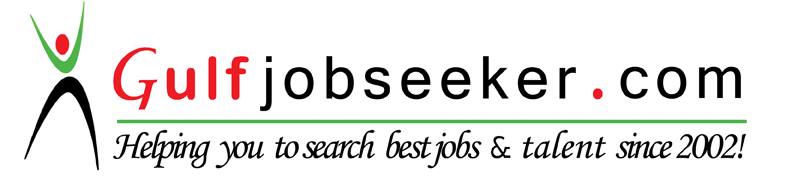 